UPTON BY CHESTER AND DISTRICT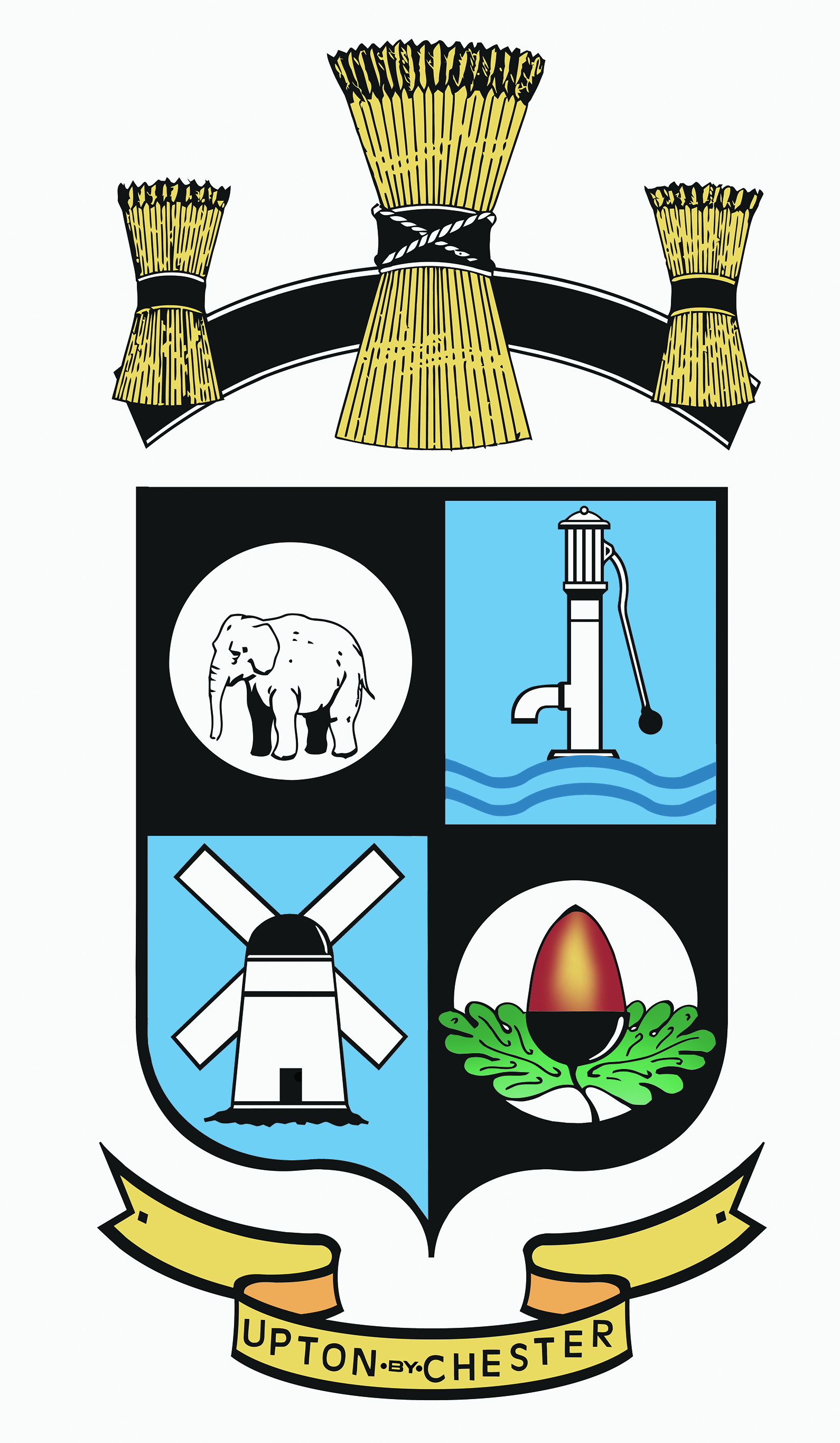  PARISH COUNCIL18 Gladstone RoadChesterCH1 4BY01244 39994007584415343Email suzi.a.pollard@btinternet.com or clerk@uptonbychester.org.ukDear Member,You are summoned to the Meeting of the Finance Committee of Upton by Chester & District Parish Council to be held at 6.00pm on Monday 6th February 2017 at Upton Pavilion, Wealstone Lane, Upton, Chester.The business to be transacted at the meeting is detailed on the agenda below. Please note that Standing Orders will apply at this meeting.  01.02.17				Signed………S Pollard………..						Clerk to the Parish CouncilAGENDA 1.   APOLOGIES FOR ABSENCE.To receive Declarations of Interest in any item on the agenda.2.  DECLARATIONS OF INTEREST.Members are invited to declare any interests they may have in any items on this agenda as per the Code of Conduct.3.   MINUTES OF THE LAST MEETING.To approve the Minutes of the meeting held on the 14th November 2016.4. CLERK’S REPORT.To receive and note a report from the clerk on the actions taken on the resolutions made at the last meeting.4.   BANKING ARRANGEMENTS.To receive information from the clerk on the Public Sector Deposit Fund an investment account that may be considered appropriate to hold surplus funds.5.   INTERNAL AUDIT.To note that the current internal auditor is no longer available and to consider a replacement service.6.   DATE AND TIME OF THE NEXT MEETING.To confirm the date and time of the next meeting.